Приложение № 2к решению Советаот 25.03.2015г. № 182Схема размещения избирательных округов по выборам депутатов Советасельского поселения Таштамакский сельсовет муниципального района Аургазинский район Республики Башкортостан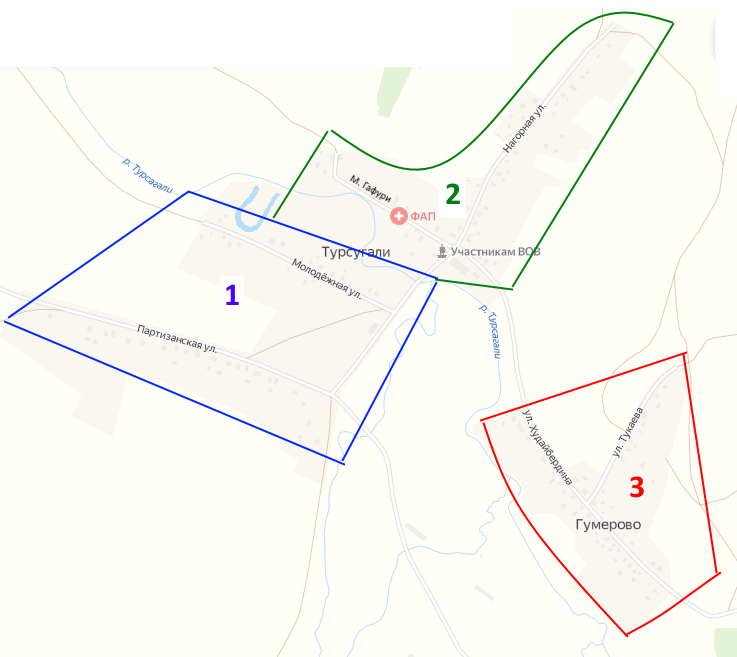 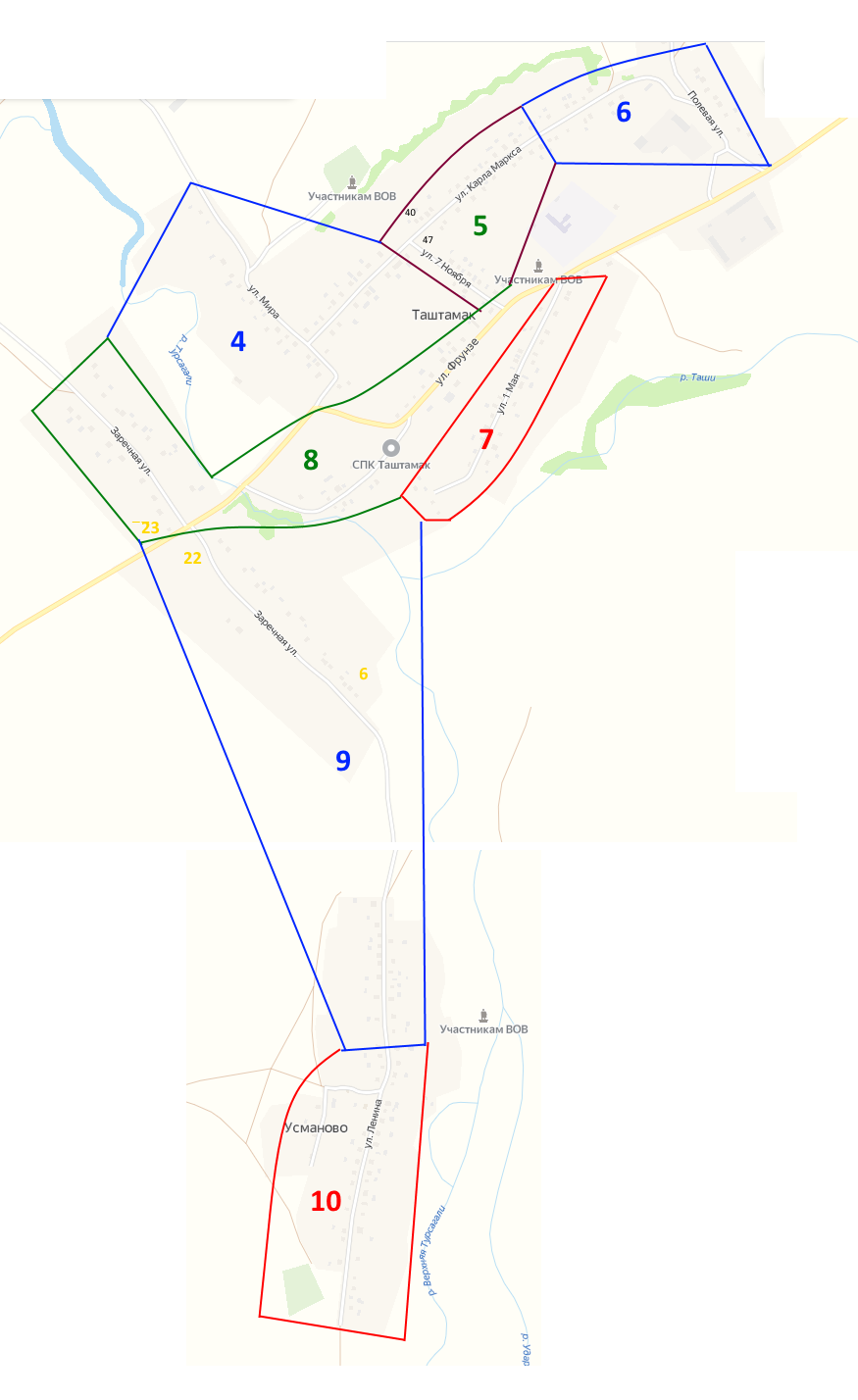 